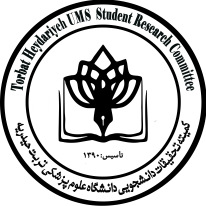 
: : :  بیان مسئله و ضرورت اجرای طرح :بررسی متون :: :  :  : :     :   :: : :                                                                     ::                                                                                        :: :  اینجانب                            با آگاهی کامل از موارد فوق رضایت می‌دهم که به عنوان یک فرد مورد مطالعه در پژوهش حاضر شرکت نمایم. درصورتي‌که در این پژوهش عملي خلاف و غير انساني انجام شود این موافقت مانع از اقدامات قانونی اینجانب نخواهد بود.                               امضاء مشارکت کننده در پژوهش                                                                  امضاء پژوهشگر                                                                          ريال                                                                           ريال                                                                           ريال                                                                           ريال                                                                           ريال                                                                           ريال